Data Item DescriptionTravel PlanPM280Prepared by:	Vancouver Shipyards Co. Ltd.2 Pemberton Ave.North Vancouver, BC, Canada, V7P 2R2Tel:  (604) 988-3111Fax: (604) 984-1636© Vancouver Shipyards Co. Ltd. 2016PurposeThe purpose of the Travel Plan is to advise the Subcontracting Authority of the Supplier’s travel, accommodation and subsistence requirements in support of the Project for a defined period described in Part 2 (Project Management) of Schedule D1 (SOW).ReferencesThis DID must be read in conjunction with Schedule A (General Conditions) and the corresponding SOW reference.Preparation InstructionsThis Data Item shall comply with the general format, content and preparation instructions set out in Part 1 (Introduction) and Part 2 (Project Management) of the SOW.Format and ContentThe Supplier shall complete the pro forma Travel Plan spreadsheet attached as Attachment A.Attachment A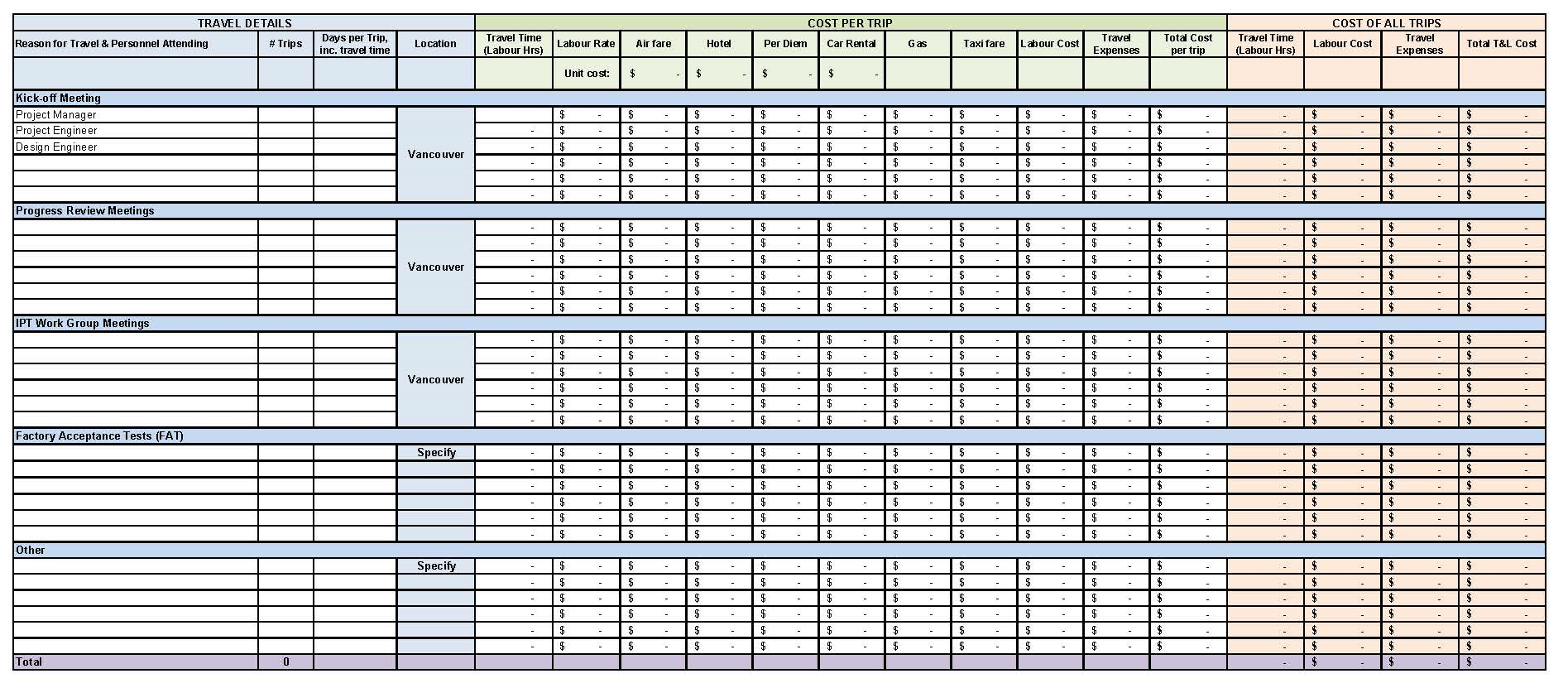 Travel PlanPM280